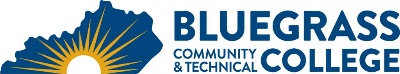 Program Coordinator: Robert Chirwa		E-mail: robert.chirwa@kctcs.edu		Phone: 859-246-6298Program Website: https://bluegrass.kctcs.edu/education-training/program-finder/computer-information-technology.aspx Student Name: 		Student ID: Students must meet college readiness benchmarks as identified by the Council on Postsecondary Education or remedy the identified skill deficiencies. Graduation Requirements:Advisor Name	__________________________________	Advisor Contact	________________________________Summer SessionCreditHoursTermGradePrerequisitesNotesCIT 167 Routing and Switching Essentials4CIT 161CIT 201 Information Storage Management3CIT 167 and CIT 217Summer only Total Session Credit Hours7First SemesterCr. Hrs.TermGradePrerequisitesNotesCIT 206 Amazon Web Services Practitioner3CIT 170 and CIT 161CIT 262 MS Server Infrastructure3CIT 111 and CIT 161Total Semester Credit Hours6 Second SemesterCr. Hrs.TermGradePrerequisitesNotesCIT 207 Amazon Web Services Architecting 3CIT 206 and CIT 167CIT 217 Unix/Linux Administration3CIT 111 and CIT 161Spring onlyTotal Semester Credit Hours6 Total Certificate Credit Hours1925% or more of Total Certificate Credit Hours must be earned at BCTCGrade of C or higher in each course required for the certificate